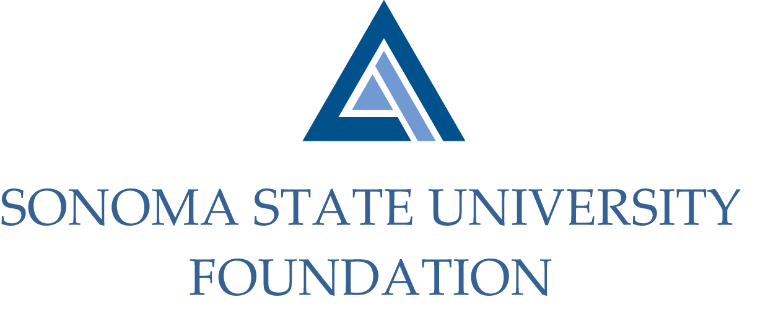 Executive Committee Session of the Board of DirectorsThursday June 3, 20213:00-4:00pmVideo/Teleconference Meeting (for dial-in instructions please email kyle.bishop-gabriel@sonoma.edu)AGENDACall to Order and Approval of Minutes Review of June 3rd SSU Foundation Board Meeting Agenda Board Special Presentation Topics Schedule Open Items